Диазометансульфонамиды как предшественники нитрил оксидов для синтеза гетероциклических сульфонамидов Кривовичева В.С., Бубырев А.И., Дарьин Д.В., Красавин М.Ю.Студент, 2 курс магистратурыСанкт-Петербургский Государственный Университет, Институт Химии, Санкт-Петербург, Россия E-mail: vkrivovicheva@mail.ru Нитрил оксиды – реакционноспособные 1,3-диполи – широко известны в качестве строительных блоков для синтеза пятичленных гетероциклов с помощью [3+2]-циклоприсоединения к кратным связям. При этом, несмотря на неоспоримое значение сульфонамидной группы в медицинской химии, оксиды цианосульфонамидов ранее не были описаны. Синтез и развитие превращений этих реагентов позволяет существенно расширить химическое пространство доступных гетероциклических сульфонамидов. Используя недавно разработанный метод образования нитрил оксидов из диазокарбонильных соединений без применения катализаторов [1], мы исследовали возможность генерации сульфамоил-замещённых нитрил оксидов из α-диазометансульфонамидов для синтеза на их основе раннее не описанных гетероциклов – сульфамоил-замещённых изоксазолов, изоксазолинов и фуроксанов [2]. Следует отметить, что изученные превращения являются первым успешным примером реакции α-диазометансульфонамидов, протекающей с потерей молекулы азота. Прежде всего, была показана принципиальная возможность образования нитрил оксидов из соответствующих диазосоединений 1. В качестве нитрозирующего агента был выбран трет-бутилнитрит. В результате были получены продукты димеризации образующихся нитрил оксидов 2 – фуроксаны 3 с хорошими выходами (Схема 1). 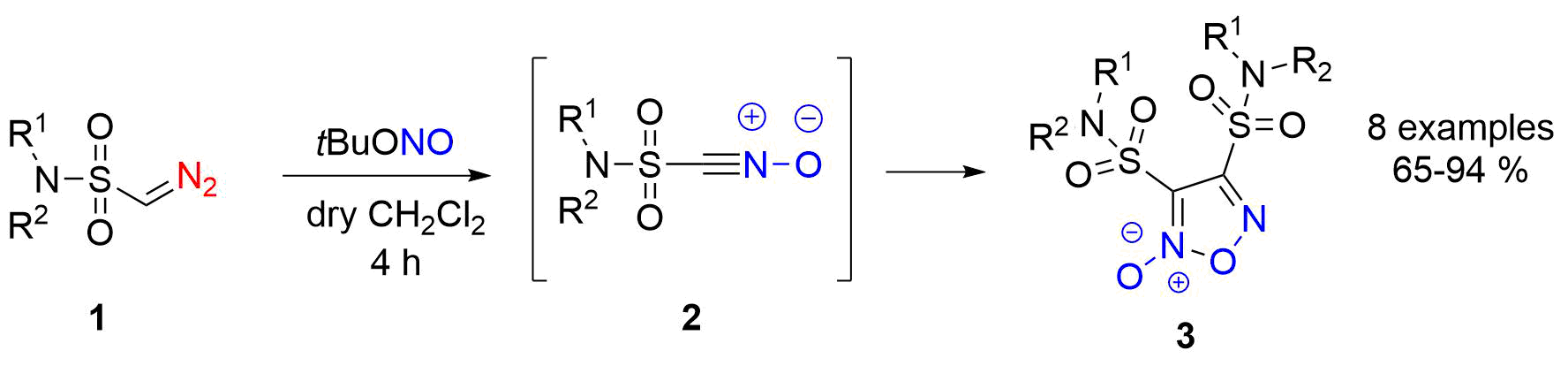 Схема 1. Генерация нитрил оксидов из α-диазометансульфонамидов и их димеризация с образованием фуроксанов.Было показано, что получающиеся in situ N-оксиды могут быть вовлечены в реакции циклоприсоединения с различными диполярофилами – алкенами и алкинами – с образованием изоксазолинов 4 и изоксазолов 5, соответственно (Схема 2).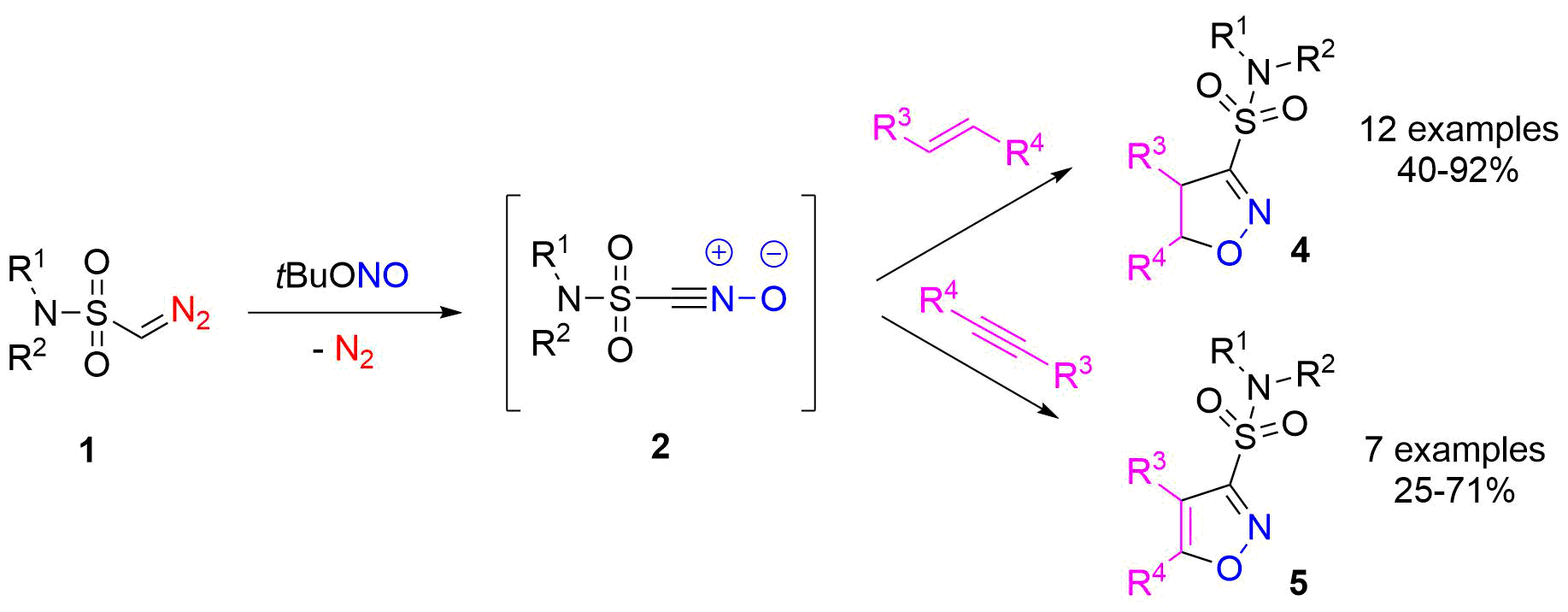 Схема 2. Взаимодействие генерируемых in situ сульфамоилцианид-оксидов с различными диполярофилами. Исследование выполнено при поддержке гранта РНФ № 21-73-00220Литература1.	de Angelis L. et al. Catalyst-free formation of nitrile oxides and their further transformations to diverse heterocycles // Org. Lett. 2021. Vol. 23, № 3. P. 925–929.2.	Krivovicheva, V.; Bubyrev, A.; Kalinin, S.; Dar’in, D. Synthetic Exploration of Novel Sulfamoyl Cyanide N-Oxides in Heterocycle Synthesis // Eur. J. Org. Chem. 2022.